Занятие Тема: «Развиваем внимание»ПодготовилаВоспитатель: ГБУ АО «Онежский центр содействия семейному устройству для детей сирот и детей, оставшихся без попечения  родителей»Паук О.ВЦель занятия: дать детям представление о понятии «внимание», познакомить с  видами внимания Задачи:Образовательные: познакомить со значением слова «внимание», дать представление о понятиях «произвольное внимание», «непроизвольное внимание»Коррекционно-развивающие: способствовать развитию у детей произвольного внимания, памяти, наблюдательности, мышления через использование упражнений в ходе занятий Воспитательные: воспитывать умение слушать других, работать в коллективеВозраст детей: 10-16лет (в том числе дети с ОВЗ)Материал: мультимедиа, презентация, простые и цветные карандаши, листы, карточки, мячикОрганизационный момент.Упражнение "Пожелания" Воспитатель: «Прежде, чем мы начнем занятие, я хочу, чтоб мы настроились, а для этого давайте пожелаем друг другу что-то хорошее. Пожелание должно быть коротким, можно в одно слово. Вы бросаете мяч тому, кому адресуете пожелание и одновременно говорите его. Тот, кому бросили мяч, в свою очередь бросает его следующему, высказывая ему пожелания. Будем внимательно следить за тем, чтобы мяч побывал у всех, и постараемся никого не пропустить". 2. Основная частьВоспитатель: тему нашего занятия вы узнаете, когда правильно ответите на все вопросы. Необходимо записать первую букву с которого начинается загаданное слово.  Большая просьба, делать самостоятельно и не подсказывать другим участникам. Вопросы:1. Третья буква в алфавите2. Предпоследняя буква в слове «времена»3. 10 буква алфавита4. С этой буквы начинается первый весной месяц 5. Первая буква алфавита6. Первая буква органа обоняния и дыхания у человека 7.Первая буква второго летнего месяца8. Первая буква новогоднего дерева(дети выполняют упражнение)Вы верно справились и узнали слово. Это слово- «внимание».Мы сегодня поговорим о внимании.- Кто-нибудь знает, что такое внимание? (это сосредоточенность на чем-то)- Внимание бывает различных видов, мы познакомимся с двумя.- Хлоп. (воспитатель хлопает в ладоши) Воспитатель: Вы все обернулись. Значит, что-то привлекло ваше внимание. Это будет непроизвольное внимание, т.е. это сосредоточение на чем-то интересном вам.- Ребята, посмотрите в окно. Я своим голосом привлекла ваше внимание. Это уже произвольное внимание, т.е. вы, приложили какие-то усилия, чтобы посмотреть в окно.Как вы думаете какой вид внимания необходим для хорошей работы на уроке? (ответы детей) Произвольное внимание важно на уроках.- А зачем нам нужно внимание? (ответы детей)- Чтобы слушать то, что говорит учитель, лучше понимать материал, хорошо учиться.-  Итак, что же такое внимание? (ответы детей)- Какие вы узнали виды внимания? (ответы детей)- Что такое непроизвольное внимание? (ответы детей)-Сосредоточение на чем-то интересном- А произвольное? (ответы детей) -Внимание, которое требует  усилий- Внимание так же, как и другие процессы можно тренировать. Сейчас мы этим и займемся.1.Упражнение «Самый внимательный» Воспитатель:- «Сейчас я буду называть ряд слов. Если вы услышите название растения, то хлопните в ладоши один раз.  Начали.- дверь, кактус, телефон, фиалка, мать-и-мачеха, линейка, карандаш, карандаш, гладиолус, часы, береза, коробка, одеяло, роза, клен, собака, шиповник, календарь, пароход, картошка, каштан, дуб, стол, комната, липа, шкаф, рукавица, орех, береза, доктор, тополь.-«Задание усложняется.  Если вы услышите название животного, вам надо будет топнуть. Настроились. Начали.- Бык, пальма, чайник,  крокодил, шмель, подушка, лягушка, пол, ворона, штора, кобра, пуговица, ящерица, воробей, бобер, ковер, карточка, стул, швабра, еж, кактус, банка, обезьяна,  качели,  кнопка, куртка, барсук, камыш, мышь, дом, слон, мальчик, кролик, конфета, жираф, снежный барс.-«Задание еще сложнее. Теперь, когда я буду называть растения. Что вы будете делать? (хлопать) А если животное? (топать). Готовы? Начали.- Гитара, колокольчик, лента, корова, табуретка, пипетка, гвоздика, подснежник, береза, ручка, волосы, волк,  холодильник, олень, черемуха, ландыш, окно, дом, собака, свитер, тарелка, шнур, уж, обезьяна, пион, ремень, дверь, носорог, тушканчик, книга, сторож,  крот, бревно, осина, стекло, бурундук,  кошка, палка,  фиалка».2.Упражнение Запомни» (геометрические фигуры) Дефектолог: «Вам необходимо запомнить расположение знаков, а затем зарисовать их в таблицах, которые лежат перед вами на столе. Время 5 сек». (можно чуть больше)Тест «Струпа»Воспитатель: «Перед вами лист со словами, написанных разными цветами. Быстро постарайтесь назвать цвет, которым написаны слова. Не читайте слова, только называйте цвет». (дети по очереди выполняют упражнение, осуществляют контроль за правильностью выполнения).черный красный зеленый желтый синий красныйжелтый синий зеленый черный зеленый черныйсиний красный красный желтый черный синийзеленый желтый синий красный синий черныйкрасный черный синий желтый зеленый зеленыйзеленый синий красный желтый черный красный4.Упражнение «Внимание фото»Дефектолог: «Внимательно рассмотрите фото, постарайтесь запомнить, как можно больше деталей. После я уберу фото и буду задавать вопросы. (Время на запоминание до 15 сек.)Вопросы: Сколько людей на фото? Сколько стоит, сколько сидит? Кто в красной куртке? Кто из ребят на снегокате? Между какими детьми стоит взрослый?5. Релаксационная паузаВоспитатель: «Закройте глаза, и отвечайте на мои вопросы с помощью пальцев рук, руки вытянуты вперед. Сколько глаз у человека? Сколько рук? Сколько пальцев на одной руке? Сколько групп в детском доме? Сколько окон в группе? Сколько дверей, сколько кроватей?» 6. Упражнение «Таблица  Шульте». Воспитатель: «Каждому из вас будет дана попытка как можно быстрее найти все цифры от 1 до 25 в квадрате. Делать это мы будем на время. Выиграет, тот кто быстрее всех справится». Дети выполняют, педагоги засекают время и контролируют-Назовите тему нашего занятия? Что такое внимание? С какими видами внимания вы сегодня познакомились?  Как вы считаете, была ли достигнута цель занятия?  Потренировать внимание? Какое упражнение самое интересное на ваш взгляд, с каким сложнее всего было справиться? Воспитатель: «Что мы делаем на занятии в понедельник? (ответы детей)-Сейчас мы подведем итоги за прошлую учебную неделю. А так как сегодня мы развивали внимание, то и будем подводить итоги необычно.Больше всех четверок у мальчика в ….Самый высокий в нашей группе получил ….Тот, кто сегодня в желтой футболке отличился….3. Заключение Желаем вам всегда быть внимательными. Спасибо вам за занятие.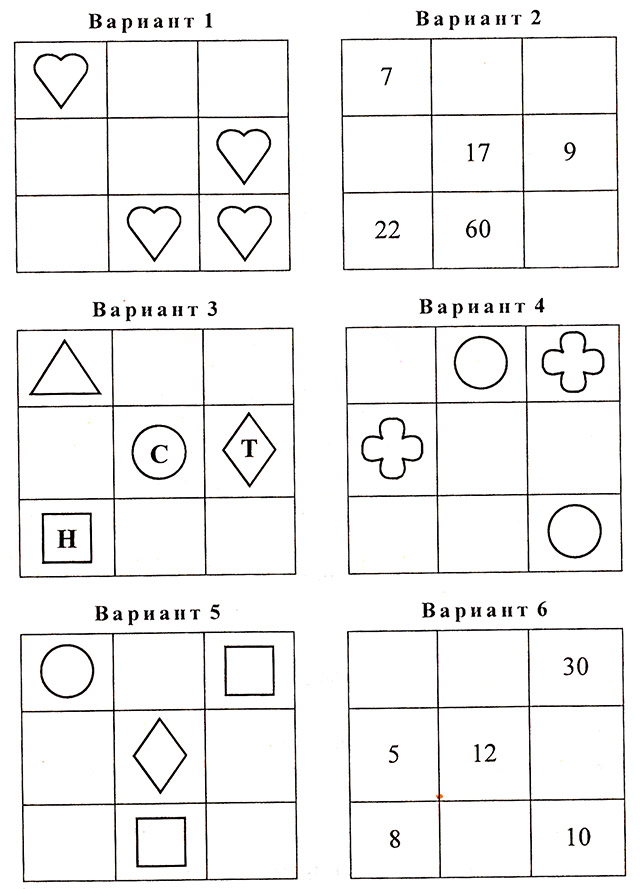 ГОРКА 
Н.Носов
Ребята построили во дворе снежную горку. Полили её водой и пошли домой. Котька не работал. Он дома сидел, в окно глядел. Когда ребята ушли, Котька нацепил коньки и пошёл на горку. Чирк коньками по снегу, а подняться не может. Что делать? Котька взял ящик с песком и посыпал горку. Прибежали ребята. Как же теперь кататься? Обиделись ребята на Котьку и заставили его песок снегом засыпать. Котька отвязал коньки и стал горку снегом засыпать, а ребята снова полили её водой. Котька ещё и ступеньки сделал.

1. Ответить на вопросы:
Что делали ребята? 
Где был в это время Котька? 
Что случилось, когда ребята ушли? 
Почему Котька не смог подняться на горку? 
Что тогда он сделал? 
Что же случилось, когда прибежали ребята? 
Как поправили горку?4. Упражнение «Плутанка» Цель: развитие внимания. Время: 5 мин. Инструкция. В предложении перепутаны местами слова. Надо расставить их так, чтобы получить правильное предложение. 1. В, поют, хоре, девушки. 2. Саша, лыжах, катается, на. 3. Девочка, рисует, альбоме, в. 4. С, птица, клетки, вылетел.

См. на: http://www.inksystem-az.com/zanyatiya-dlya-razvitiya-vnimaniya-mladshix-shkolnikov-mir-vnimaniya-zanyatie-8/См. на: http://www.inksystem-az.com/zanyatiya-dlya-razvitiya-vnimaniya-mladshix-shkolnikov-mir-vnimaniya-zanyatie-2/2. Упражнение «Оцени свою внимательность» Цель: способствовать развитию внимательности. Время: 6 мин. Инструкция. Психолог читает рассказ первый раз и пропускает предложение, затем читает целый текст, чтобы учащиеся могли обнаружить пропущенное предложение. Рассказ «Муравей и голубка» Муравью захотелось пить, и он спустился вниз к ручью. Но его накрыла волна, и он начала тонуть. Голубка, которая в то время пролетала мимо ручья, заметила это и бросила муравью веточку. Муравей вылез на веточку и таким образом спасся. На следующий день Муравей увидела, что охотник хочет поймать голубку в сеть. Она подлез к нему и укусил охотника за ногу. Охотник вскрикнул от боли и выпустил сетку. Голубка вспорхнула и улетела. Вопрос: 1. Почему Муравей спустился к ручью? 2. Как его спасла Голубка? 3. Кто хотел поймать Голубку? 4. Что для этого хотел использовать охотник?

См. на: http://www.inksystem-az.com/zanyatiya-dlya-razvitiya-vnimaniya-mladshix-shkolnikov-mir-vnimaniya-zanyatie-3/Игра «Что правильно?»Цель: развитие чувства рифмы.Описание. Дети слушают стихотворение И. Сельвинского, а затем по образцу сочиняют похожие двустишия с другими словами, например: «пирожное», «подружка», «мороженое», «подушка» (или: «картина», «диван», «машина», «стакан»).ЧТО ПРАВИЛЬНО?- Гречка в валенке, печка на завалинке?- Валенки в гречке, завалинка в печке?- Гречка в печке, валенки на завалинке?- Валенки в печке, на завалинке гречка?И. СельвинскийПримеры.ЧТО ПРАВИЛЬНО?- Пирожное на подушке, мороженое у подружки?- Подушка на пирожном, подружка на мороженом?- Пирожное у подружки, мороженое на подушке?- Подушка на подружке, пирожное на мороженом?ЧТО ПРАВИЛЬНО?- Картина на диване, машина в стакане?- Над картиной диван, над машиной стакан?- Картина под стаканом, машина под диваном?- Стакан за картиной, диван в машине?Игра «Отвечай скорее!»Цель: развитие внимания, мышления, быстроты реакции.Описание. Педагог просит детей сосредоточиться. В достаточно быстром темпе он задаёт детям вопросы, на которые в таком же темпе они должны хором дать ответы словами «да» или «нет».КТО ОБИТАЕТ В ЗООПАРКЕ?Зебры полосатые? Львы усатые?Огромный серый слон? Печкин почтальон?Крокодил зубастый? Серый волк клыкастый?Рыжая лисица? Шустрая куница?Толстый бегемот - точно шар живот?Румяный колобок? Золотой петушок?Динго - дикая собака? Длиннохвостая макака?Змеи ядовитые? Тигры сердитые?Шапокляк старушка? Бабушка Ягушка?Кикимора болотная? Черепаха беззаботная?ЧТО ПРОДАЁТСЯ В МАГАЗИНЕ ИГРУШЕК?Куклы говорящие? Лягушки настоящие?Машинки заводные? Ногти накладные?Серебристые ракетки? Шоколадные конфетки?Увлекательный калейдоскоп?Профессиональный микроскоп?Плюшевые мишки? Забавные мартышки?Таблетки «аспирин»? Тряпичный гардемарин?Пластмассовый щенок? Шерстяной платок?Клоуны бумажные? Роботы важные?Конструктор металлический?Паровозик электрический?В колпачке Петрушка? С творогом ватрушка?Копь-качалка деревянный? Солдатик оловянный?Игра настольная? Ваза напольная?ЧТО ПРОДАЁТСЯ В МАГАЗИНЕ «ФРУКТЫ - ОВОЩИ»?Оранжевый апельсин? Ароматный мандарин?Арбуз полосатый? Мишка косолапый?Дыня золотистая? Груша душистая?Зелёные огурцы? Прозрачные леденцы?Ананасы сладкие? Нектарины гладкие?Мягкие диваны? Гранёные стаканы?Грейпфруты горьковатые? Сливы кисловатые?Яблоки спелые? Снежинки белые?Чайные ложки? Резиновые сапожки?Вишни тёмно-красные? Персики прекрасные?Помидоры мясистые? Машины серебристые?ЧЕМУ УЧАТ В ШКОЛЕ?Выразительно читать? Грамотно писать?Обманывать родителей? Огрызаться с учителем?Складывать и вычитать? Делить и умножать?Ябедничать и кривляться? Спортом заниматься?Старших уважать? Животных не обижать?Малышей защищать? Товарищам помогать?Преданно дружить? Со всеми мирно жить?К здоровью бережно относиться?По коридорам на переменах носиться?Родину свою любить? Добрым, чутким быть?Зарядку выполнять? Порученья исполнять?Честно в игры играть? Цветы охапками рвать?Домашних заданий не выполнять? Уроки пропускать?Стараться учиться на «пять»? Играть со спичками?Овладевать дурными привычками?По воробьям из рогатки стрелять?Учебники мять и рвать? В столовой хлебом кидаться?Грубыми словами обзываться?Петь, стихи читать и танцевать?У доски уверенно отвечать?И молчать, когда надо молчать?КТО ЯВЛЯЕТСЯ ГЕРОЕМ РУССКИХ НАРОДНЫХ СКАЗОК?Баба Яга, нога костяная? Заяц, у которого изба ледяная?Матроскин, кот практичный? Незнайка симпатичный?Скромница Алёнушка? Труженица Золушка?Кощей Бессмертный злой? Емеля, парень чудной?Буратино, озорной мальчишка? Кот в сапогах, плутишка?Лягушка-квакушка? Мышка-норушка?Колобок, поджаристый бочок? Винни-Пух и Пятачок?Хоттабыч, с бородой старичок? Бычок Смоляной Бочок?Патрикеевна Лиса? Снегурка, зимняя краса?Премудрая Василиса? Мальвина, красавица-актриса?Игра «Неужели?»Цель: развитие внимания, мышления.Описание. Педагог предупреждает детей о необходимости быть внимательными, затем читает нижеприведённые строчки. Если дети заподозрят какой-то подвох, то есть усомнятся в правильности высказывания, то они хором спрашивают: «Неужели?», после чего объясняют, в чём они видят ошибку.• Наготовлю я котлет из варенья и конфет.• Из норы - смотри скорей! - вышли трое медведей.• На суку олень сидит, во все стороны глядит.• Как известно, помидоры вырастают на заборе.• Весной грачу совсем не лень ловить лягушек целый день.• Перед тем как лечь в кровать, надо книжку почитать.• Говорят, рыбак рыбака видит даже издалека.• Вновь приходит осень, нам урожай приносит.• За воскресеньем, как всегда, вновь последует среда.• Медведи живут в берлоге, равно как и носороги.• Если проклюнулись почки, значит, скоро будут листочки.• Разве вы не знали - собаки в космосе бывали?!• Кто научится курить, тот станет здоровью вредить.• Сова летает только днём, а ночью спит глубоким сном.• Хочешь - верь, хочешь - проверь, лягушка - это ведь не зверь.• Очень я люблю конфеты, потому что сладость это!• Кто зарядку выполняет - своё здоровье укрепляет.• Знает каждый школьник точно, что кефир - продукт молочный.• Кто спорит и огрызается, тот грубияном называется.• У сосны иголки короче, чем у ёлки.• Кто уроки пропускает, тот «пятёрки» получает.• Если крыша протекает, то квартиру заливает.• Нож режет картошку и мясо, свёклу, рыбу и масло.• Всем известно, что скворец - замечательный певец.• Улитка медленно ползёт, на себе свой дом везёт.• За октябрём сентябрь придёт и листопад нам принесёт.Упражнение 1. «Мы самые внимательные!» а.  Я буду называть ряд слов. Если вы услышите название растения, то хлопните один раз в ладоши. Приготовили ладоши. Начали.- Окно, кактус, телевизор, ромашка, мать-и-мачеха, линейка, тумбочка, карандаш, гладиолус, часы,   медуница, коробка, одеяло, роза, клен, собака, шиповник, календарь, пароход, картошка, каштан, дуб, стол, комната, липа, шкаф, фартук, фундук, береза, доктор, тополь.б.   Теперь задание посложнее. Вам нужно будет узнать животных. Если вы услышите название животного, вам надо будет встать. Приготовились. Начали.- Корова, папоротник, самовар,  бегемот, шмель, подушка, лягушка, пол, ворона, штора, кобра, пуговица, ящерица, воробей, осьминог, ковер, карточка, стул, швабра, еж, кактус, банка, обезьяна, синица, бабочка, парафин, дельфин, кнопка, акула, куртка, барсук, камыш, мышь, дом, слон, мальчик, тушканчик, конфета, жираф, леопард.Упражнения на развитие вниманияУпражнение №1черный красный зеленый желтый синий красныйжелтый синий зеленый черный зеленый черныйсиний красный красный желтый черный синийзеленый желтый синий красный синий черныйкрасный черный синий желтый зеленый зеленыйзеленый синий красный желтый черный красныйчерный красный зеленый желтый синий красныйжелтый синий зеленый черный зеленый черныйсиний красный красный желтый черный синийзеленый желтый синий красный синий черныйкрасный черный синий желтый зеленый зеленыйзеленый синий красный желтый черный красныйчерный красный зеленый желтый синий красныйжелтый синий зеленый черный зеленый черныйсиний красный красный желтый черный синийзеленый желтый синий красный синий черныйкрасный черный синий желтый зеленый зеленыйзеленый синий красный желтый черный красныйчерный красный зеленый желтый синий красныйжелтый синий зеленый черный зеленый черныйсиний красный красный желтый черный синийзеленый желтый синий красный синий черныйкрасный черный синий желтый зеленый зеленыйзеленый синий красный желтый черный красныйСкажи мне, на что ты обращаешь внимание, и я скажу, кто ты.Хосе Ортега-и-ГассетВидеть то, чего не замечают другие, — это универсальный ключ к успеху.Роберт Кийосаки51005100